30.11.- 04.12.20г.6 классРусский язык https://uchebnik-skachatj-besplatno.com/Русский%20язык/Учебник%20Русский%20язык%205%20класс%20Ладыженская%20Баранов%20Тростенцова%20часть%201/index.htmlс.91.Предложения с однородными членами. Прочитать тему. Выучить правило. (Однородные члены предложения отвечают на один и тот же вопрос и относятся к одному и тому же члену предложения) упр.205 (1,2,3-е предложение) упр.207 (4,5,6 предложение). Списать , раскрыть скобки, подчеркнуть однородные члены предложения.Литература https://znayka.pw/uchebniki/5-klass/literatura-5-klass-1-chast-korovina-zhuravlev-korovin/с.188-189 И.С.Тургенев. Читать биографию, письменно заполнить таблицуС.189-195 читать рассказ «МУМУ».Развитие речи.  Кратко ответить на вопросы по рассказу «МУМУ» (письменно).1.Где жила барыня?2.кто был её дворником?3.Какую работу выполнял Герасим?4.какой характер был у Герасима?11 классРусский язык. Учебник  https://znayka.pw/uchebniki/9-klass/russkij-yazyk-9-klass-uchebnik-ladyzhenskaya-trostentsova/с.47. Синтаксический разбор сложносочинённого предложения, прочитать. Рассмотреть письменный разбор с.47 (внизу) -48. упр.75 (1,2,3 предложение, 3-е предложение сделать синтаксический разбор), упр.76 с. 49 (1,2,3предложение, 2-ое предложение сделать синтаксический разбор). ЛитератураУчебник  https://znayka.pw/uchebniki/9-klass/literatura-9-klass-korovina-uchebnik-2-chast/С.61-63 прочитать о биографии Блока., с.73 читать выразительно, выучить стихотворение «Ветер принёс издалека…». С.73-74 читать стихотворение «О, весна без конца и без края», зарисовать устные картины природы. Развитие речиПодготовка к экзамену. Учить тему: Мы выбираем профессию, профессия выбирает нас. 9классЛитература. https://znayka.pw/uchebniki/8-klass/literatura-8-klass-1-chast-korovina-zhuravlev-prosveshhenie/    читать роман А.С.Пушкина Капитанская дочка. Глава 2,3. с.111-125 читать. С.215, ответить на 2-ой вопрос устно ко 2-ой главе.Русский язык https://znayka.pw/rabochie-tetradi/7-klass-rt/russkij-yazyk-7-klass-rabochaya-tetrad-erohina/ с.87, упр.65прочитать весь текст, записать 1,2,3-е предложение, на с.88 выполнить задание к тексту 4,5 задание. Повторить правило «Предлог» (записать в словарь по рус.яз., если имеются).Развитие речи. Заполнить биография о себе, по образцу.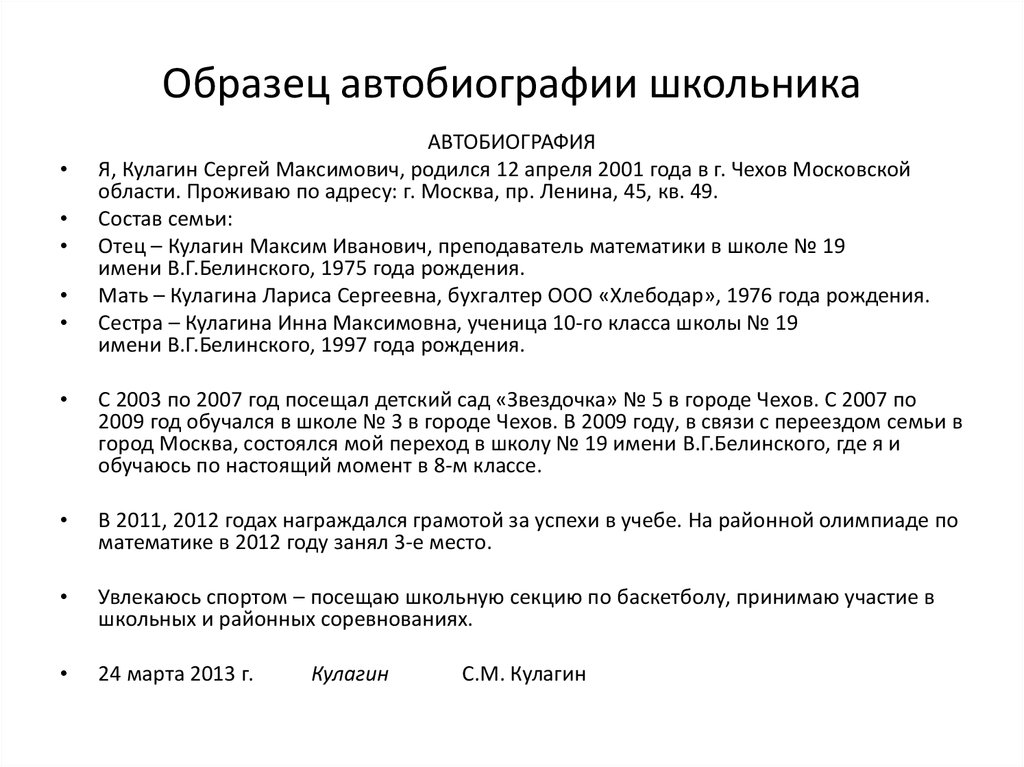 9б класс (вспомогательная программа)Литература https://rustih.ru/mixail-lermontov-tuchi/Читать выразительно М.Ю.Лермонтов «Тучи», зарисовать устно картины прочитанного. Прочитать анализ стихотворения.Русский язык. Учебник. https://znayka.pw/rabochie-tetradi/6-klass-rt/russkij-yazyk-6-klass-rabochaya-tetrad-1-chast-rybchenkova-l-m-rogovik-t-n/Задание 1(1,2,3 предложение). Списать, вставить пропущенные буквы. Развитие речи. Зарисовать любимого литературного героя по выбору.Годы жизниГде родилсяГде училсяКак назывался первый сборник рассказов